Консультация по теме:
«ДО ПЕРВОГО КЛАССА: ЧТО ДЕЛАТЬ ЛЕТОМ»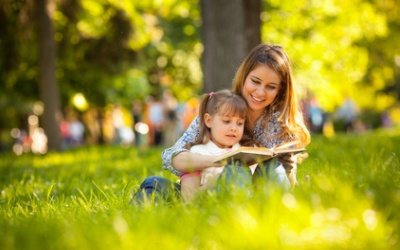 СКОРО В ШКОЛУЧто должен знать ребенокИдя в первый класс, дети должны знать четко:свою фамилию, имя, отчество;название города и страны, в которой живет;адрес;домашний телефон (желательно).Замечательно, если ребенок помнит сотовый телефон родителей, пусть даже и называет его однозначными числами (девять-один-три…). Пригодятся элементарные навыки самообслуживания: умение зашнуровывать ботинки и застегивать брюки, расчесываться, переодеваться. У первоклассников 3 раза в неделю проходят уроки физкультуры – значит, за переменку нужно будет успеть снять школьную форму и надеть физкультурную. Осенью и весной – это уличный спортивный костюм и форма для занятий в зале, а зимой - форма для занятий в спортивном зале и лыжный костюм с лыжными ботинками. А бывает, что ребенок не умеет застегивать и расстегивать пуговицы на рубашке, потому что вплоть до школы это делала за него мама. Что касается занятий чтением или счетом, многое зависит от запроса родителей.”  Зачастую ребенка успевают так замучить подготовкой к первому классу, что он уже не хочет идти в школу. Какая-то нездоровая гонка: ребенок все время что-то должен и обязан.С одной стороны, родители боятся, что ребенок придет в класс и, не умея читать, не сможет дальше справиться с программой. Частично эти страхи обоснованы: задания в современных учебниках обширные, и ребенок, который читает по слогам и не понимает смысл с первого раза, просто отстает от ребятишек, которые читают бегло.  ” С другой стороны, азбуку или букварь в первом классе изучают целых три четверти. Некоторые родители говорят: зачем это нужно, ребенок уже умеет читать. Но «букварный» период необходим для того, чтобы ребенок разобрался во всех буквах и звуках, так называемой фонетике. Эти знания будут востребованы в течение всего времени обучения в школе. Если мы заглянем в ЕГЭ по русскому языку, обязательно найдем там задания по фонетике. Так или иначе, к концу первого класса ситуация выравнивается: читать научат всех.Что сделать летом?ЧтениеЕсли будущий первоклассник уже умеет читать, не стоит гнаться за объемом: качество важнее. В советское время были отличные диафильмы, которые можно было посмотреть вечером: большая картинка и два предложения, которые любому ребенку по силам прочитать. Сейчас в продаже много детских книг, которые сделаны по образцу этих диафильмов. Прочитали – и обсудили прочитанное с папой или мамой. Хорошо, если родители будут задавать наводящие вопросы, чтобы ребенок смог пересказать текст. Замечательно, если сам малыш сможет составить вопросы. Другие варианты – краткий пересказ или подробный, чтение вместе с родителями по ролям.ПисьмоОтдельная просьба к родителям: пожалуйста, перед первым классом не учите ребенка писать прописные буквы! Никакие прописи не помогут сделать это правильно, а учителю потом будет очень трудно, почти невозможно, переучить ребенка правильно писать буквы и соединения букв. А от этого будет страдать каллиграфия и скоропись. Если хотите развить руку – пусть ребенок лепит, вырезает, делает различные аппликации, разукрашивает, штрихует, работает с пластилином.СчетНи в коем случае не заучивайте с ребенком наизусть таблицу умножения. Дети еще не понимают смысла умножения и деления, поэтому запоминать таблицу все равно, что заучивать китайские иероглифы без понимания их сути. Таблицу умножения и деления ребенок начнет осваивать во второй четверти второго класса.А вот счет в пределах десяти (например, три плюс три, восемь минус четыре) и двадцати в прямом порядке и в обратном будущему первокласснику очень пригодится.Можно попробовать решать задачки, но не нужно для этого усаживать ребенка за письменный стол. Лучше ориентироваться на окружающую среду и обучать между делом. Гуляете вы вместе по улице и видите: на ветке сидят три птички, две улетели. Сколько осталось? В магазине считаем деньги и продукты, на улице дома, окна, подъезды, фигурки в песочнице, машины разных цветов и т.д. Задачи должны быть практико-ориентированными.